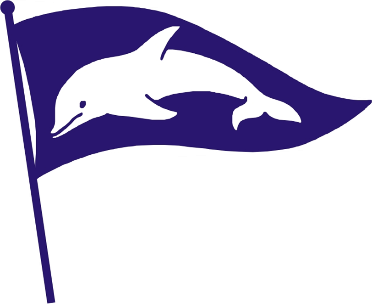 54th ANNUAL LOWCOUNTRY REGATTAJune 26-27, 2021Organizing Authority: The Beaufort Yacht & Sailing ClubNOTICE OF RACETo all:  we are attempting to get back to what serves as normal, realizing that some things will need to be changed for this year.  We will try to provide most of our normal Lowcountry Boil and social activities with certain Covid-19 rules that we hope you will respect and support.  Have fun, be safe!Number of entries will be limited to 110 boats, split between adults and juniors.____________________________________________________________________________RULES  The event is governed by the rules as defined in The Racing Rules of Sailing. Life jacket and shoes are required for each sailor and shoes shall be worn while launching or retrieving your boat to due oyster shells.  All boats shall have sail numbers.All boats shall give way to commercial traffic, such as: barges, law enforcement.ICW 242 (across from the club) shall not be passed toward western shore. The notation [NP] in a rule means that a boat may not protest another boat for breaking that rule.  This changes RRS 60.1(a). The notation [DP] means that the penalty may be less than disqualification.COVID PROTOCOL.       [NP] At this writing we have to anticipate that Covid 19 safety precautions willstill be in place and, if so, you are expected to follow the Beaufort County Face Mask Ordinance as well as CDC recommendations. Everyone is responsible for his or her safety, including self-distancing. Masks are optional while racing but are required to be worn on shore in those situations which inherently put people within 6 feet of fellow attendees. If you are not comfortable with the social arrangements it is your responsibility to avoid any social gatherings.  BYO masks.	[NP]  Expect to follow additional guidelines for boat parking and separation. ELIGIBILITY 3.1 	The event is open to one-design dinghy sailboats.3.2	Expected classes: SIOD, MC Scow, Lightning, Y Flyer, Snipe, Laser (full rig, radial, 4.7), Evo, 420, Sunfish, Optimists and O’Pen skiff).  Highlanders and Flying Scots have also been invited. Additional classes are welcome on a case-to- case basis.  Three class boats are required to constitute a class and be able to start.3.3	Junior age eligibility during all of 2021: 420 skipper and crew-under 19.	Sunfish age: Midget-under 15, Junior-under 19. O’Pen Skiff age eligibility during all of 2021: Under 13 and under 17.	Junior age eligibility on the first day of the regatta: Lasers-all rigs- 18 & under.	Optimist age: Green: novice including those under 15, White-10 or under, Blue-11-12, Red-13-15.   ENTRY:  THERE WILL BE NO REGISTRATION TABLE.  Eligible boats may enter by completing registration for the regatta ONLINE as well as reservations for all meals, prior to the cutoff date/time of Saturday, June 26, 2021, 9:00am, at: https://www.regattanetwork.com/clubmgmt/applet_registration_form.php?regatta_id=22160 (Open hyperlink).Meals are to be reserved and paid for in conjunction with this online registration.  Note: Meals will not be available for purchase at the regatta.T-shirts will need to be ordered and paid for in the same process but need to be ordered by the advance registration date of June 11, 2021.       5.	FEES	5.1	Entries are limited to the first 110 entries, split between juniors and adults.5.2	Adults $75, Juniors $40.5.3	Advance registration credit of $15 on the entry fee if registration is received by June 11, 2021.      5.4 	Deduct $5 if you are a current member of US Sailing.  5.5	One (1) T shirt is included in the registration.  Additional T-shirts may be ordered in the registration process.   5.6	Guests will become temporary members of BYSC upon registration.         6.	MEALS6.1        Breakfast will not be provided.6.2	Beaufort Community Sailing & Boating will prepare the Saturday night Lowcountry Boil (or chicken) dinner as a fundraiser.  Cost for adults is $22 and for children (13 and under) is $11, which need to be prepaid during registration.  NO ONSITE CASH TRANSACTIONS WILL TAKE PLACE ON SITE.6.3 	Pre-packaged lunches will be available for $8 each, RESERVED DURING REGISTRATION.       7.	SCHEDULE		7.1	Friday, June 25, 20216:00pm Commodore’s Welcome Reception. 7.2	Saturday, June 26, 202110.00am. Competitor’s Meeting.  This meeting will be conducted separately for each race circle.   Further instructions upon arrival.11:15am. Lunches available to be picked up on the deck.12:00noon-1:30pm. Warning for 1st races.  See Sailing Instructions for Warning times on each course.  Other races to follow.6:00pm.  Social time with self-distancing. OUR FAMOUS LOWCOUNTRY BOIL IS BACK.Band by Brother Tonic.  7.3	Sunday, June 27, 2021.9:00am. Lunches will be available to be picked up on the deck before or after the races.10:00am-11:00am.  Warning for 1st race.  See Sailing Instructions for Warning times for each course.  Other races to follow.No race signal will be given after 2:00pm.     8.	SCORING       One race completed for each class will constitute a regatta.       A boat’s event score shall be the total of all her races scores. This changes        RRS A2.1.A maximum of seven (7) races will be considered for the North and South Circles.8.4	There is no maximum number of races for the Opti/O’Pen Skiff Circle.     9.	SAILING INSTRUCTIONS  9.1 	Available online prior to June 11, 2021 and located at the Official Notice Board on the riverside porch.	9.2	Note that there are separate SI’s for the North/South circles and for the Opti/O’Pen Skiff circle.   10.	COURSES.  There will be three race circles with the following possible classes: 10.1	North Circle: classes designated for this course: Laser, Sunfish, 420, JY15.  Courses will be windward/leeward with downwind finishes.10.2	South Circle: classes designated for this course: MC Scow, Lightning, Y Flyer, SIOD, Snipe, Evo as well as Highlander and Flying Scot if present.  Courses will be windward/leeward with downwind finishes.10.3	Opti/O’Pen Skiff Circle: courses will be trapezoid with mid leg start and finish lines and short weather mark for Green Fleet Opti’s.10.4	Courses will be described in more detail in the Sailing Instructions.11.	DISCLAIMER OF LIABILITY.  Competitors participate in this regatta entirely at their ownrisk.  See RRS Rule 4.  Decision to Race.  The Organizing Authority will not accept any liability for material damage, personal injury or death sustained in conjunction with, prior to, during, or after the regatta.12.    AWARDS.  There will be awards presented based on the pre-registrations by June 18,2021 in each class: (1) for 3 boats; (2) for 5 boats; (3) for 8 boats; (4) for 11 boats; (5) for 14 or more boats. ADDITIONAL INFORMATION	    13.   RAMP LAUNCHING AND RETRIEVING FOR ROAD TRAILERSSafe launching for road trailers is usually 3 hrs before or after high tide. Launching from the jib boom on the dock is available after 10am on Sat. and 8am on Sun.13.3      Tides for Beaufort/BYSCSaturday: high tide at 11:10am, low tide at 5:12pm.  Safe launching ` 8:00am to 2:00 pm.  Retrieving on Sat. will be difficult at low tide.Sunday: high tide at 12:06pm, low tide at 6:04pm.  Safe launching from 9:00am to noon and retrieving until 3:00pm.13.4      Other information.Limited temporary docks will be available.  Shuttles will be available.Dollies are not to be left at waters edge upon launching due to the tide.    14.	COACH AND SPECTATOR BOATS14.1	[DP] Coach boats and spectator boats shall be restricted to certain areas by PRO of the respective courses.14.2	[DP] Boat operators are to register with the Motorboat Registration desk in the clubhouse, receive and fly the appropriate designation flag and follow written guidelines.14.3	[DP] All support vessels shall be equipped with a functioning engine safety cut-out switch (kill switch) which shall remain attached to the operator at all times while the engine is running.  14.4	[DP] You are responsible for the safe operation of your boat, which includes installation of a prop guard.  Prop guards are highly recommended by our insurance company and your insurance may not cover you if you have an incident.     15.	VHF RADIOS15.1	VHF radios are necessary for safety communication as well as other information from the Principal Race Officer (PRO).  Code Flag V (red X on a white background), when flown, requires all regatta support boats and competitors (if they have a radio) to monitor their circle communication channel for further instructions.  This is usually a safety issue.15.2	[DP] VHF radios are required for all RC boats, coach boats, spectator boats and other visitors on the water.  Please monitor the signal boat channel on the circle you are following.15.3	[DP] Except in an emergency a competitor shall neither make radio transmission while racing nor receive radio communication not available to all boats.  No other electronic devices are allowed.15.4	As a courtesy, the Race Committee may announce relevant information or to call OCS’s.  Failure to hear transmissions from the Race Committee, the timing or the sequence of calling of OCS’s on VHF shall not be a cause for redress.15.5	VHF channels to be used will be detailed in the Sailing instructions.16.	CLUB AMENITIES.16.1	The pool and tennis/pickleball courts are open to regatta guests during regular club hours.16.2	Limited electrical hookup are available upon request.  Bathhouse (with showers) near pool is available.	16.3	NO PETS ARE ALLOWED ON CLUB GROUNDS.16.4	Camping is available on club grounds but please check in with the General Manager for preplanned camping locations.16.5	Most hotel chains represented in the Beaufort area.   17.	DIRCTIONS TO BYSC.17.1	From the north: follow Rt 21 south, follow Bus. 21 through downtown Beaufort and over the Wood’s swing bridge. Take the second right onto Meridian Rd.  In approximately 1 mile turn right on Yacht Club Drive.17.2	From the south: follow SC 170 over the Broad River Bridge and in ¼ mile turn right onto SC 128.  In a couple of miles to the first stoplight and turn right onto Rt. 21.  Go to the third stoplight with Hardees’, CVS, Advance Auto Parts, gas station on the corners.  Turn right and over the McTeer Bridge.  In ½ mile turn left onto Meridian Dr.  and in approximately 1 mile turn left onto Yacht Club Drive.    18.	CONTACTS.	BYSC Emergency contact:      Gen. Mgr. Jim Thomas, gm@byscnet.com, 614-354-2787	Regatta Chair:   	            Randy Atkins, ratkinscre@gmail.com, 703-307-4230	Commodore:		            Brooks Thomas, mbmthomas@aol.com, 614-571-8231	Race Committee Chair:           Frank Pontious, fponti@islc.net, 843-252-4900	PRO, North Circle:	            Richard Beesley, beesley.richard@gmail.com,770-335-3178	PRO, South Circle:	            Frank Pontious, fponti@islc.net, 843-252-4900	PRO, Opti/O’Pen Skiff Circle:  Wayne Bretsch, waynebretsch@gmail.com	BYSC Maintenance	            Chuck Stauffer, cbsvrbo@live.com,843-259-9725	EMS: 911 4.14.21ENTRY FORMName ___________________________Street Address_______________________________City, State, Zip____________________ Phone number_______________________________US Sailing Membership No._________________ Club affiliation _______________________Names of guests to be temporary members________________________________________REGISTRATION AND FEES:	Regatta entry:	Adult $75, Junior $40						$_________	Deduct $15 if registering prior to June 11, 2021				  _________	Deduct $5 if current US Sailing member. Number:_______________	  _________	Meals:			Lowcountry Boil	Chicken   	   Dinner: Adult: 	        No.   ______            _____   	x $22	                   _________                   Junior-under 13:               No.   _____	  _____   	x $11		      _________	   Lunches: 		        No.  Sat.  ____  			x $8		     _________				        No. Sun. _____   			x $8		     _________	Additional T-shirts. (1-T-shirt included with registration)				        No. before June 11, ______ 	 x $20	                  _________				        No. after June 11, _______  	 x $25	  	     _________Please indicate sizes:  XXL_____ XL_____ L_____ M_____ S_____	Total:										    $________		RELEASE, WAIVER AND COVENANT NOT TO SUEThe undersigned acknowledges that in consideration of the efforts of the host organization for being allowed to participate in this regatta/races and the acceptance of this application to race, does hereby waive and release any and all claims the  undersigned may have against the host, its officers, directors, or trustees and its committee members, measurers, judges, agents and representatives arising out of the activities required for the races on the water, and does further covenant and agree not to sue or to bring any claim or claims of any nature whatsoever against the host organization, or any of the persons and offices named or unnamed above who may be acting on the hosts or its/their behalf.Signed___________________________________ Date.IF JUNIOR SAILOR (UDNER 18) PARENT OR GUARDIAN________________________________ADULT CLASS DESIGNATION__________________________    ______________________   ______________________Last Name			         First Name	                    Club Class: 					Check one		Sail No.MC Scow				 	Under 50			_____			__________	Master (50-59)			_____			__________	Grand Master (60-69)		_____			__________	Mega Master (70-79)		_____			__________	Old Salt (80+)			_____			__________Lightning				_____			__________Y Flyer					_____			__________SIOD					_____			__________Snipe					_____			__________JY15					_____			__________420					_____			__________Laser (Juniors see Junior Entries)	Open (18-34)			_____			__________	Apprentice Master (35-44)	_____			__________	Master (45-54)			_____			__________	Grand Master (55-64)		_____			__________	Great Grand Master (65+)	_____			__________Sunfish (Juniors see Junior Entries)	_____			__________Highlander				_____			__________Flying Scot				____			_________		JUNIOR CLASS DESIGNATIONS____________________________    _____________________   ______________________Last Name				First Name		        ClubDate of birth __________________  	Age on first day of regatta      		Sail No.Laser Full Rig (under 18 on first day of regatta)        	  _____			__________Laser Radial (under 18 on first day of regatta)       	  _____			__________Laser 4.7 (under 18 on first day if regatta)	               _____			__________420 (skipper and crew under 19 in this year)		 _____			__________Sunfish Junior (Under 19 on first day of regatta)	 _____			__________Sunfish Midget (Under 15 on first day of regatta)	 _____			__________Opti Green (Novice, Under 15 on first day of regatta) _____		__________Opti White (Under 11 on first day of regatta)	_____			__________Opti Blue (11 or 12 on first day of regatta)		_____			__________Opti Red (13-15 on first day of regatta)		_____			__________O’Pen Skiff (Under 13 in this year)			_____			__________O’Pen Skiff (Under 21 in this year)			_____			__________